Deep learning Applications                     Thamizhselvi	                                                                          R.Varsha                 Assistant professor	                                                                     Student   Sri Sairam Engineering College                                           Sri Sairam Engineering College         thamizhselvi.it@sairam.edu.in                                              sec22it073@sairamtap.edu.inABSTRACT In this collection of studies and research initiatives, the transformative power of deep learning is evident across diverse applications. A mobile app for waste detection, employing the MobilnetV2SSD model, showcases its potential to classify solid waste. Additionally, a deep learning framework enhances the accuracy of non-stationary time series predictions, outperforming conventional methods. Deep learning plays a pivotal role in cultural preservation by developing a mobile app for interpreting the Komering script with exceptional accuracy. In the context of wireless communication networks, it aids Quality of Experience (QoE)-based resource allocation by automatically identifying applications, thereby managing network resources effectively. Deep learning also excels in real-time stain detection on steel plates, achieving high precision. Further applications include micro-expression recognition, Indian healthcare enhancement, road void distress recognition, surface defect detection, deep learning framework security, intelligent traffic signal control, edge-based machine learning with NVIDIA Jetson Orin AGX, cloud network optimization, biomedical advancements, lung disease diagnosis, microorganism recognition, and nutrient deficiency detection in rice crops, each highlighting the versatile and powerful applications of deep learning technology. Keywords—Deep learning,Deep reinforcement Learning, edge computing, Computer vision, Artificial Intelligence, surface defect detection, cloud data center network. INTRODUCTION Deep learning frameworks have been instrumental in advancing artificial intelligence, showcasing their vast potential across various applications. However, the security risks associated with these frameworks pose significant barriers to their widespread adoption. Malicious attacks, originating both internally and externally, aimed at deep learning frameworks can have far-reaching societal and life-altering consequences. Our investigation begins with an examination of the fundamental structure of deep learning algorithms, conducting a thorough analysis of potential vulnerabilities and attacks. We present a comprehensive system for classifying security issues and their corresponding defense mechanisms within deep learning frameworks, bridging the gap between various attack vectors and the means to counter them. Furthermore, we scrutinize a real-world case where security concerns manifest in physical scenarios, and discuss prospective directions and unresolved challenges in deep learning frameworks. We hope that our research not only inspires future advancements but also raises awareness in academic and industrial circles about the critical issue of security in deep learning frameworks.[1] Deep learning-based techniques for surface defect detection have gained substantial traction across various industrial contexts. This article provides a comprehensive overview of the most recent advancements in surface defect detection methods rooted in deep learning. These approaches are categorized into three main groups: fully supervised learning models, unsupervised learning models, and other innovative methods. Within these categories, there is a further breakdown and comparative analysis of typical methods, shedding light on their strengths and limitations, as well as the practical scenarios in which they find application. A detailed examination of three critical issues inherent in surface defect detection and introduces commonly utilized datasets designed for the assessment of industrial surface defects. In conclusion, the article offers insights into the anticipated future trends in surface defect detection, highlighting the evolving landscape and potential directions for further development in this field.[2] In today's modern wireless communication networks, the escalating consumer demands for diverse applications and high-quality services have become a prominent and challenging trend, exerting significant pressure on these networks. Consequently, the concept of Quality of Experience (QoE) has garnered substantial attention, emerging as a pivotal performance metric for applications and services. Meeting user expectations hinges on the proficient management of network resources, with a specific emphasis on QoE-based resource allocation. Accurate application identification stands out as a highly effective means of resource management. This book presents an innovative deep learning-based approach for application identification. It begins by dissecting the QoE management requirements in wireless communication and reviewing the limitations of traditional identification methods. Subsequently, the paper introduces a deep learning-based method designed to automatically extract features and discern the application type. The effectiveness of this approach is validated through practical wireless traffic data, and experimental results affirm its utility and efficiency in meeting the evolving demands of modern wireless communication nnetworks.[3] To address the challenge of identifying and pinpointing stains on steel plates prior to laser cleaning, a real-time monitoring system based on deep learning is introduced in this study. The approach begins with the application of K-means clustering to the image's data points, followed by image binarization and segmentation to distinguish the steel plate from its background. Next, YOLOv4 is employed for the detection of stains on the steel plate. Feature extraction is carried out using CSPDarknet53, involving three different feature layers to facilitate stain detection, ultimately delivering data on stain category and coordinates. The model is trained using a dataset comprising 5,000 images gathered from the laser cleaning platform, with a split ratio of 8:1:1 for training, validation, and testing sets. This method achieves an impressive mean Average Precision (mAP) of 96.37% for detecting stains on steel plates, surpassing the accuracy of SSD, FasterRCNN, and YOLOv3. These results underscore its capability to enable real-time monitoring of laser cleaning processes, enhancing the efficiency and precision of stain identification and localization.[4] METHODOLOGY Deep learning, a subset of machine learning, follows a structured methodology. It commences with data collection, encompassing the acquisition of a diverse dataset, divided into training, validation, and test subsets, followed by critical data preprocessing tasks like cleaning and normalization. The model selection phase involves making choices about the neural network architecture, layers (e.g., convolutional or recurrent), and activation functions, with the option to initialize model parameters randomly or leverage pre-trained weights. Selecting an appropriate loss function is pivotal, depending on the problem type. Optimization algorithms, such as stochastic gradient descent, are then applied to minimize the loss and fine-tune model parameters during training. This iterative process includes multiple epochs and hyperparameter tuning. Regular validation checks for overfitting, and once training is complete, model evaluation on a test set measures its generalization. If performance meets criteria, deployment occurs, with ongoing monitoring and maintenance to adapt to changing data. Ethical and interpretability considerations may be vital, making deep learning a dynamic and experimental process. APPLICATIONS  DEEP LEARNING IN EDUCATION: The impact of emerging technologies on higher vocational education (HVE) has become a focal point for domestic scholars. Currently, much of the educational technology research is centered around smart classrooms. Consequently, educational institutions are progressively embracing education informatization by integrating smart classrooms into the core of classroom teaching (CT), teacher-student interactions, and Internet-based education. This employs experimental analysis and questionnaire surveys to investigate the design and implementation of an intelligent CT model based on deep learning in the context of HVE. It conducts a comparative analysis of the learning outcomes of computer science courses between experimental and control classes and assesses students' attitudes toward the intelligent classroom model. The experimental results reveal that the experimental class, using the smart CT mode of deep learning, exhibits better learning outcomes than the traditional mode, particularly among high-achieving students. Moreover, the majority of students in the experimental class express a preference for the smart classroom approach. This underscores the importance of further research into designing and implementing intelligent CT models in HVE. Additionally, the study advocates the comprehensive utilization of data mining, K-means algorithms, and the MapReduce framework in intelligent classroom systems. Analyzing various student behavioral data can reveal untapped potential and contribute to enhancing intelligent classrooms, ultimately advancing higher vocational education.[5] Intelligent vocational education, driven by advances in computer technology and scientific knowledge, has emerged as a superior alternative to traditional teaching methods. This addresses the limitations of existing intelligent vocational education systems by exploring the relationship between deep learning information feature extraction and the demands of vocational education. It introduces the development environment and parameter settings for intelligent vocational education systems based on deep learning. The workflow design of the system's structure is discussed, followed by experimental tests. The results reveal that deep learning outperforms other models, achieving a remarkable 99.12% accuracy in semantic coding samples, confirming the effectiveness of the intelligent vocational education system based on deep learning.[6] The another deep learning application in the Komering script, also known as the Ulu script, holds historical significance in the South Sumatra region and requires preservation. To achieve this, a study leverages technology to revitalize and conserve the Komering script. This initiative entails the development of a mobile application that aids in the interpretation of documents composed in the Komering script. Deep learning technology plays a pivotal role, enabling the application to recognize images. The application employs a Convolutional Neural Network classification algorithm to categorize individual Komering characters. Through extensive training, the deep learning model attains a remarkable 99% accuracy rate in classifying 336 Komering characters. This proficiently trained model is subsequently integrated into an Android application, ensuring its portability and accessibility. In essence, this technological advancement not only serves to safeguard the Komering script but also makes it more accessible, facilitating its interpretation and understanding for the benefit of preserving this valuable cultural and historical heritage in the South Sumatra region.[7] DEEP LEARNING TRANSFORMS TRAFFIC AND NETWORK EFFICIENCY:In the modern landscape of transportation infrastructure, artificial intelligence offers a smart and highly effective solution to combat the pressing issue of traffic congestion. It does so through strategic decision-making and trajectory planning control. This is achieved by a specific approach known as Deep Reinforcement Learning (DRL) and its application in intelligent traffic signal control.The paper kicks off by introducing DRL and explaining how it can be practically applied in the context of managing traffic signals. It dives into the core principles of DRL, providing insights into a traffic signal control model rooted in the Markov Decision Process (MDP). Additionally, the paper elaborates on the essential MDP-related concepts and outlines a signal decision-making model based on Q reinforcement learning.To provide a comprehensive view, a comparative analysis is carried out to weigh the pros and cons of both models. This assessment highlights their respective strengths and weaknesses, evaluating various traffic signal control solutions that employ different learning modes. This in-depth exploration enhances our understanding of the intricacies involved in intelligent traffic signal control methods.[8] This initiates by outlining the architecture of a compact cloud data center network (DCN). It proceeds to emulate strategies for link aggregation between two virtual switches within 8 and 16 server DCNs. The simulation encompasses the integration of a software-defined network (SDN) controller through an emulation tool, with a particular focus on link aggregation control protocol (LACP) techniques. This approach facilitates the simulation of traffic-related metrics, including forwarded and received bits per second, as well as the average throughput on the switches.Subsequently, an artificial intelligence (AI) tool is employed to extend the simulation outcomes into the realm of deep learning (DL). Deep learning is harnessed for training and implementing the optimal distribution of traffic across links, while also determining the time required for link aggregation. This automatic DL system is adept at identifying performance degradation and bandwidth demands, subsequently effecting the necessary network configuration adjustments. This  culminates with an exploration of the practical application of deep learning integrated into the virtualization process, particularly in the context of the link aggregation control protocol (LACP) for cloud networks. This process is underpinned by self-learning and training procedures, which collectively contribute to the establishment of fault-tolerant, low-latency networks with enhanced performance.[9]  SMART WASTE DETECTION WITH MOBILE DEEP LEARNING: The objective of this research is to create a mobile application that employs a deep learning model to identify and classify solid waste. However, it's important to consider the limitations posed by mobile devices with restricted hardware capacity, which may not perform well with complex, high-dimensional deep learning models. To address this, the study introduces the MobilnetV2SSD model, specifically designed for embedded systems and mobile applications due to its lightweight structure.The deep learning model in this research was trained on the TACO dataset and successfully detected and classified solid waste into categories like metal, plastic, and cardboard, achieving an accuracy of 44%. Future research endeavors could focus on enhancing accuracy by expanding the training dataset and possibly simplifying the classification by reducing the number of waste categories.[10] 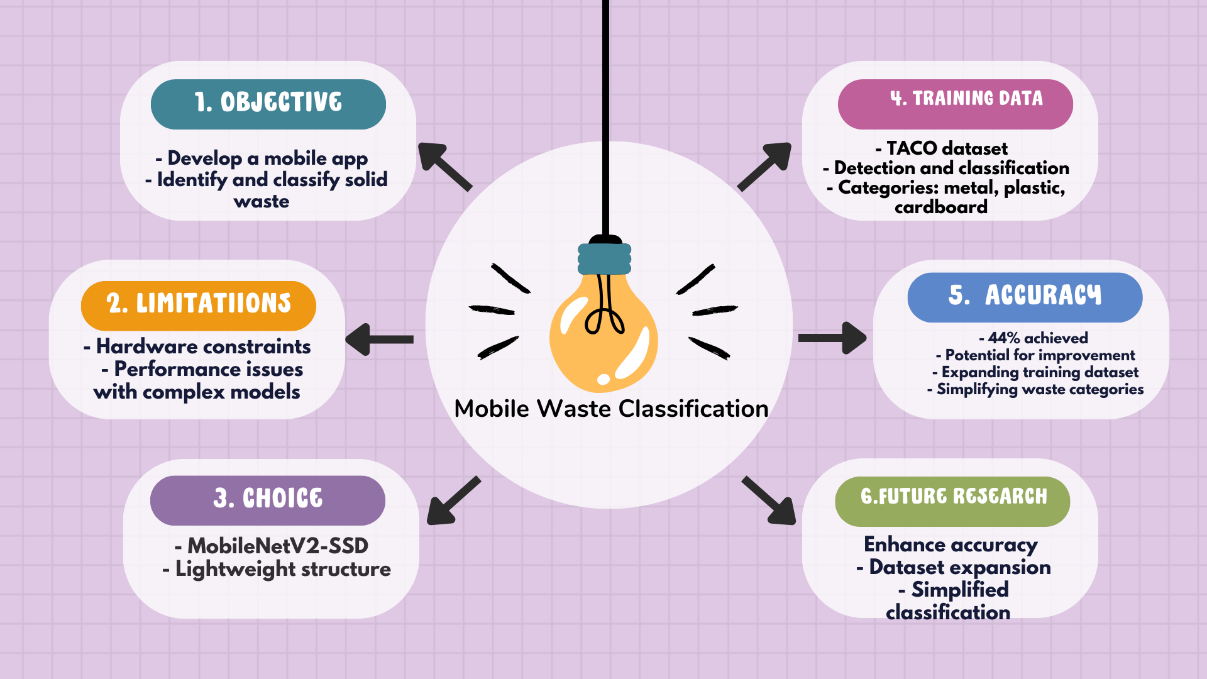 FIG 1 : MOBLE WASRE CLASSIFICATION USING DEEP LEARNINGNUTRIENT MANAGEMENT WITH DEEP LEARNING: India, the world's second-largest rice producer after China, faces issues with nutrient deficiencies in its rice crops, particularly nitrogen (N), phosphorus (P), and potassium (K). The goal is to identify NPK nutrient deficiencies and recommend appropriate fertilizers to boost crop yields. This is achieved through image classification using a Convolutional Neural Network, optimized and trained with the Adam Optimizer. The SoftMax Activation function within the model effectively detects nutrient deficiencies, achieving an impressive overall accuracy of 98.75%. Additionally, an Android-based mobile application has been developed for user-friendly access by farmers, providing them with a practical tool to enhance their agricultural productivity.[11] Food plays a crucial role in maintaining a healthy lifestyle, but the rise in obesity has heightened the need for individuals to monitor their nutritional intake. This has led to the development of automatic food analysis and semantic food detection using image classification techniques, with Deep Learning making significant advancements in this field. Our contribution to this area is the Food Classifier and Nutrition Interpreter (FCNI), a user-friendly tool that not only classifies various food types but also provides a graphical representation of their nutritional values, including estimated calories, accompanied by multimedia audio responses. FCNI stands out by achieving an impressive accuracy rate of about 96.81%, significantly surpassing the performance of existing food detection methods. This tool empowers individuals to make informed dietary choices, promoting a balanced and healthier lifestyle.[12] MEDICAL APPLICATIONS: Artificial Intelligence (AI) is a technology system engineered to augment machine capabilities, aligning them with human functions in everyday life. Within AI, deep learning holds immense potential for transforming the healthcare sector. This conducts a thorough examination of the diverse aspects of implementing deep learning, with a specific focus on its capacity to address the developmental challenges encountered by the Indian medical industry, marked by limited infrastructure and capacity constraints. The primary goal is to streamline and expedite the medical diagnosis process. Deep learning, employing tools like Convolutional Neural Networks (CNN) and various machine learning methods, excels in disease classification and medical image analysis, aiding early detection of heart diseases and efficient management of cardiac patient data. Through secondary data collection and thematic analysis, the study uncovers the challenges associated with incorporating deep learning in the Indian healthcare context, particularly in processing medical images for conditions like COVID-19. The primary takeaway from this investigation is that integrating deep learning applications offers substantial opportunities to enhance the Indian healthcare sector.[13] The increasing interest in deep learning stems from its ability to achieve high precision in machine learning tasks, particularly in the context of rapidly expanding biomedical data. To harness this potential, high-performance computing (HPC) plays a crucial role due to the substantial computational demands of deep learning applications. This focuses on discussing specialized deep learning libraries designed to cater to biomedical applications, with a focus on two libraries from the Deep Health Project in Europe. These libraries are tailored for distributed computing, encompass deep learning fundamentals, computer vision tasks, and possess features tailored to biomedical data management. Comparisons with well-known platforms like Keras and Tensorflow are also made.[14] The integration of artificial intelligence and big data technologies has gained significant attention in the context of facial expression recognition, with a particular focus on micro-expressions. Unlike more obvious macro-expressions, micro-expressions are fleeting and nearly imperceptible, lasting mere fractions of a second, yet they unveil genuine emotions individuals try to conceal. Micro-expressions find applications in diverse fields like public safety, criminal investigations, and clinical medicine, driving a surge in research on their recognition. Deep learning, popularized by Hinton's influential 2006 article in "Science," has transformed machine learning, becoming a leading research direction across various domains. Given the unique nature of micro-expressions, traditional machine learning algorithms often exhibit limited robustness, prompting a consolidation of research on micro-expression recognition through deep learning methods. This explores mainstream algorithms like Deep Belief Networks (DBN) and Convolutional Neural Networks (CNN), while also addressing developmental challenges and future prospects, offering valuable insights for ongoing research in this area.[15] Leveraging Machine Learning for the identification of microorganisms, particularly bacteria and yeast, holds significant appeal due to its potential to reduce analysis time and eliminate human errors compared to traditional biological methods. Deep Learning, in particular, enhances the efficiency and accuracy of diagnosing infected patients. This explores the feasibility of employing image classification and deep learning techniques to distinguish bacteria and yeast. It also investigates the variance in cell image data quality between our standard-resolution and highresolution datasets. The proposed microorganism recognition system is implemented using Python and the Keras API with the Tensorflow Machine Learning framework. Experimental findings demonstrate the successful recognition of bacteria and yeast cell images, with our standardresolution dataset achieving over 80% prediction accuracy, when compared with higher-quality image datasets.[16] The application of deep learning (DL) in analyzing lung ultrasonography (LUS) images for diagnosing lung diseases, particularly in the context of the COVID-19 pandemic. Unlike previous work that focuses on CT scans, this research introduces a unique dataset of fully-annotated LUS images from multiple Italian hospitals. The dataset includes frame-level, video-level, and pixellevel labels for disease severity. The study introduces various DL models, including a novel network inspired by Spatial Transformer Networks, capable of predicting disease severity and localizing pathological features in a weakly-supervised manner. Additionally, a novel method using uninorms is presented for effective video-level score aggregation, along with benchmarking state-of-the-art DL models for pixel-level segmentation of COVID-19 imaging biomarkers. Experimental results on this dataset show promising outcomes, indicating the potential of DL in aiding the diagnosis of COVID-19 from LUS.[17] Chest cancers encompass a range of malignancies affecting the lungs, esophagus, mediastinum, pleura, trachea, thymus, and heart, sometimes originating from cancers elsewhere in the body. Common signs include chest pain, hemoptysis (coughing up blood), and persistent coughing. This focuses on early detection of these cancers, particularly mesothelioma, affecting chest and abdominal linings. It employs a deep learning model to analyze chest CT-scan images, which are more effective than X-rays at early diagnosis. Three architectures, CNN, ResNet50, and DenseNet121, were evaluated on a dataset with four classifications (Adenocarcinoma, Large Cell Carcinoma, Squamous Cell Carcinoma, and Normal). DenseNet121 outperformed, achieving 71.74% accuracy. Further exploration of deep learning models with larger datasets is planned.[18]    CONCLUSIONIn summary, deep learning has emerged as a versatile and transformative technology, making significant strides in diverse domains. It fortifies security measures, enhances industrial defect detection, optimizes communication networks, preserves cultural heritage, and bolsters educational outcomes. Despite hardware limitations, it finds innovative solutions in waste management and agriculture. In healthcare, deep learning shows great promise for disease diagnosis and image analysis, particularly in the fight against the COVID-19 pandemic. Its multifaceted impact across society, industry, and education paints a picture of a future where intelligent systems play a central role in addressing complex challenges and elevating overall quality of life, with ongoing research poised to unlock even more remarkable advancements. REFERENCES H. Chen, Y. Zhang, Y. Cao and J. Xie, "Security issues and defensive approaches in deep learning frameworks," in Tsinghua Science and Technology, vol. 26, no. 6, pp. 894-905, Dec. 2021, doi: 10.26599/TST.2020.9010050. G. Liu, "Surface Defect Detection Methods Based on Deep Learning: a Brief Review," 2020 2nd International Conference on Information Technology and Computer Application (ITCA), Guangzhou, China, 2020, pp. 200-203, doi: 10.1109/ITCA52113.2020.00049. J. Ren and Z. Wang, "A novel deep learning method for application identification in wireless network," in China Communications, vol. 15, no. 10, pp. 73-83, Oct. 2018, doi: 10.1109/CC.2018.8485470. S. Oyucu and H. Polat, "Developing a Deep Learning-Based Mobile Application to Detect Solid Wastes," 2022 Innovations in Intelligent Systems and Applications Conference (ASYU), Antalya, Turkey, 2022, pp. 1-4, doi: 10.1109/ASYU56188.2022.9925460. H. Chen, S. Chen, C. Zhang, J. Wang and B. Yuan, "Real time monitoring system for steel plate laser cleaning based on deep learning," 2022 3rd International Conference on Computer Vision, Image and Deep Learning & International Conference on Computer Engineering and Applications (CVIDL & ICCEA), Changchun, China, 2022, pp. 435-439, doi: 10.1109/CVIDLICCEA56201.2022.9824377. [6]sR. Wang and W. Yang, "The Design and Application of Smart Classroom Teaching Mode in Higher Vocational Education Based on Deep Learning," 2022 International Conference on Education, Network and Information Technology (ICENIT), Liverpool, United Kingdom, 2022, pp. 66-70, doi: 10.1109/ICENIT57306.2022.00021. W. Feng, "Intelligent Vocational Education System Based on Deep Learning," 2022 International Conference on Knowledge Engineering and Communication Systems (ICKES), Chickballapur, India, 2022, pp. 1-6, doi: 10.1109/ICKECS56523.2022.10060364. Y. N. Kunang, I. Z. Yadi, Mahmud and M. Husin, “A New Deep Learning-Based Mobile Application for Komering Character Recognition,” 2022 5th International Seminar on Research of Information Technology and Intelligent Systems (ISRITI), Yogyakarta, Indonesia, 2022, pp. 294-299, doi: 10.1109/ISRITI56927.2022.10053072. H. Sun, Y. Sun and B. Yu, "Applications on Deep Reinforcement Learning in Traffic Signal Control," 2022 IEEE 4th International Conference on Civil Aviation Safety and Information Technology (ICCASIT), Dali, China, 2022, pp. 680685, doi: 10.1109/ICCASIT55263.2022.9987003. N. F. Mir, A. S. H. Basha and A. A. K. Tiwari, "Application of Deep Learning in Dynamic Link-Level Virtualization of Cloud Networks Through the Learning Process," 2021 International Symposium on Computer Science and Intelligent Controls (ISCSIC), Rome, Italy, 2021, pp. 169-173, doi: 10.1109/ISCSIC54682.2021.00040. V. R. Sindhuja, M. Sobhana, V. Tejaswi and P. Durgesh, "Deep learning-based mobile application for nutrient deficiency identification of rice plants using ADAM Optimizer," 2022 IEEE Delhi Section Conference (DELCON), New Delhi, India, 2022, pp. 1-6, doi: 10.1109/DELCON54057.2022.9752798. M. Sundarramurthi, N. M and A. Giridharan, "Personalised Food Classifier and Nutrition Interpreter Multimedia Tool Using Deep Learning," 2020 IEEE REGION 10 CONFERENCE (TENCON), Osaka, Japan, 2020, pp. 881-884, doi: 10.1109/TENCON50793.2020.9293908. V. Marakala, G. V. Sriramakrishnan, G. Jakka, C. J. Shingadiya, H. P. Widiastuti and G. G. Reivan Ortiz, "Use of Deep Learning Application in Medical Devices," 2022 4th International Conference on Inventive Research in Computing Applications (ICIRCA), Coimbatore, India, 2022, pp. 935-939, doi: 10.1109/ICIRCA54612.2022.9985537. L. Barillaro, G. Agapito and M. Cannataro, "High performance deep learning libraries for biomedical applications," 2023 31st Euromicro International Conference on Parallel, Distributed and Network-Based Processing (PDP), Naples, Italy, 2023, pp. 271-274, doi: 10.1109/PDP59025.2023.00049. X. Zhao, F. Sun and X. Shen, "The Application of Deep Learning in Micro-Expression Recognition," 2021 3rd International Conference on Machine Learning, Big Data and Business Intelligence (MLBDBI), Taiyuan, China, 2021, pp. 176-179, doi: 10.1109/MLBDBI54094.2021.00041. T. Treebupachatsakul and S. Poomrittigul, "Microorganism Image Recognition based on Deep Learning Application," 2020 International Conference on Electronics, Information, and Communication (ICEIC), Barcelona, Spain, 2020, pp. 1-5, doi: 10.1109/ICEIC49074.2020.9051009 S. Roy et al., "Deep Learning for Classification and Localization of COVID-19 Markers in Point-of-Care Lung Ultrasound," in IEEE Transactions on Medical Imaging, vol. 39, no. 8, pp. 2676-2687, Aug. 2020, doi: 10.1109/TMI.2020.2994459 M. Hasan, M. Al Mamun, M. C. Das, M. M. Hasan and A. M. Islam, "The application and comparison of Deep Learning models for the prediction of chest cancer prognosis," 2023 International Conference on Smart Applications, Communications and Networking (SmartNets), Istanbul, Turkiye, 2023, pp. 1-5, doi: 10.1109/SmartNets58706.2023.10216201. 